Начальная школа  №16« Утверждаю» Методист НШ №16Бертлеуова А.Е.________________«___» _____2009г.Открытый  интерактивный урокпо познанию мира, 2 классна тему « Закрепление пройденного по разделу « Жизнь растений»Провела: Нысанбаева Г.А.Жанаозен -2009Тема:  « Закрепление пройденного по разделу « Жизнь растений»Цель:   1)  закрепить и уточнить  знания о жизни растений,               2)  развить  бережное отношение к неживой и живой природе,              3)  воспитать любовь к природе.Оборудование: интерактивная доскаХод:Организационный момент.Психологический настрой.Улыбнитесь друг другу и мысленно пожелайте добра и успехов на сегодняшнем уроке.Сегодня мы отправимся на   небольшое путешествие в Cтрану растений, а заодно повторим и закрепим знания по пройденным темам по разделу «Жизнь растений».На доске таблица « Путешествие в страну растений»План:1.Проверяй-ка2.Отгадай-ка3.Игровая4.Логическая5.Схематическая6.Кластерная7.Рефлексивная8.Охраняй-каРабота в тетради.Запись числа. Запишем прогноз погоды на сегодня. ( Работа учащегося  у доски) Актуализация опорных знаний. ( Работа  в тетради и по интерактивной доске, с использованием шторки)Тестовые задания:Размножение – это…А) способность воспроизводить себе подобныхБ) способность много житьВ) размножаться клубнямиПитательные вещества растения получают из…А) воздуха и лейкиБ) окружающей среды и почвыВ) солнечного светаОпавшие листья превращаются в…А) красивый нарядБ) воздухВ)перегнойКакой это способ  размножения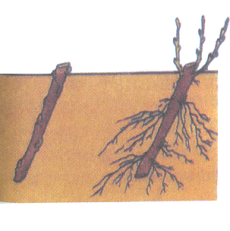 А) черенкамиБ) семенамиВ) клубнями5.  Плоды бывают …А) сухиеБ) сочныеВ) сухие и сочныеА теперь проверим наши знания. Обменялись тетрадями. Читаю правильные ответы, а вы по тетради проверяйте.4.ЗагадкиОтгадайте загадки и скажите, к какой группе растений оно   относится.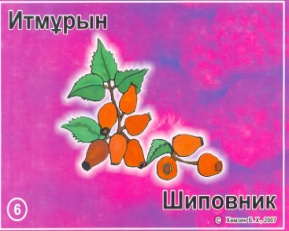 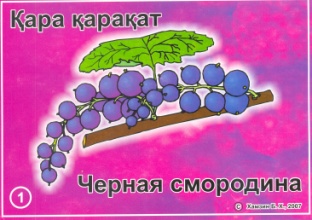 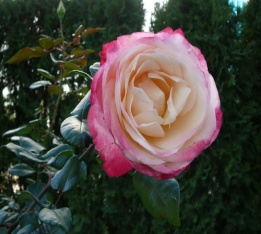 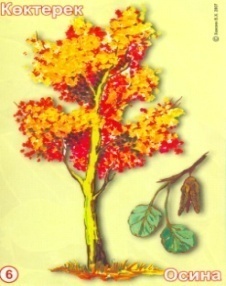 Ваша задача перенести это растение в колонку.Зимой и летом, Одним цветом. ( ель)Сидит на палочкеВ красной рубашечке,Брюшко сыто, Камнями набито (шиповник)С неба солнце золотоеЗолотые лучи льетВ поле дружною стеноюЗолотые усачи (пшеница)Среди бахчи-Зеленые мячиНалетела детвора-От мячей одна кора ( арбуз)Что за дерево стоит  Ветра нет, а лист дрожит.( осина)Две сестры летом зелены,К осени одна краснеет,Другая- чернеет ( смородина)Белым шариком пушистым,Я красуюсь в поле чистомДунул легкий ветерокИ остался стебелек ( одуванчик)На кустах в саду растетЗапах сладкий, словно медНа нередко льются слезыТех ,кто рвет их  - это…( розы)Зелена, а не лугБела, а не снег,Кудрява, а не голова (береза)Физминутка « Снежок»Игра « Путаница» ( Работа  по интерактивной доске)На интерактивной  доске записаны слова. Их надо поставь последовательно по мере развития растения.Корень- стебель- листья- цветок- плоды - семена.Составьте схему ( Работа  по интерактивной доске)7.Составь кластер ( Работа  по интерактивной доске)8.Рефлексия « Елка»На доске записан текст. Придумайте  счастливый конец этого рассказа. ( Чтение учителем текста)   В лесу росла одинокая ель. Она росла и все ждала, что скоро появятся ее подружки - ели. Ей было одиноко.     Солнце ласкала ее своими лучами, дождь купал ее холодными каплями, воздух обнимал ее, а земля заботливо держала ее могучие и крепкие корни.    Но вот наступила зима. Стало холодно. В конец декабря под Новый год….8. Проверим ваше домашнее задание. Вам нужно было нарисовать знак « Охраны растений».На инт/доске дети изображают  свои рисунки «Охраны растений».  9.Итог урокаЧто мы делали на уроке?Что вам понравилось?Что запомнили?10.Оценивание.